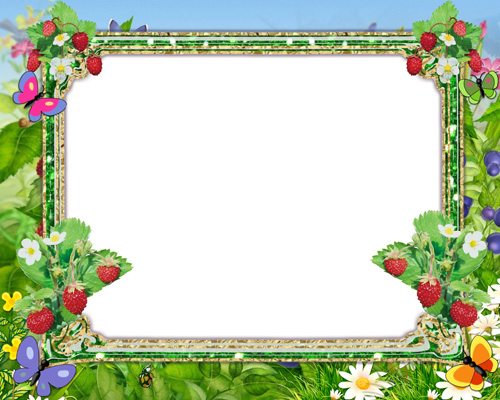 Государственное учреждение образования«Средняя школа № 10 г. Бобруйска»ПОЧЕТНАЯ ГРАМОТАНАГРАЖДАЕТСЯ                 ________________________________________ЗА АКТИВНОЕ УЧАСТИЕ В ЖИЗНИ ШКОЛЬНОГО ЛАГЕРЯ «СОЛНЫШКО»          НАЧАЛЬНИК ЛАГЕРЯ _____________________/________/          СТАРШИЙ ВОСПИТАТЕЛЬ_________________/________/2012/2013 уч. год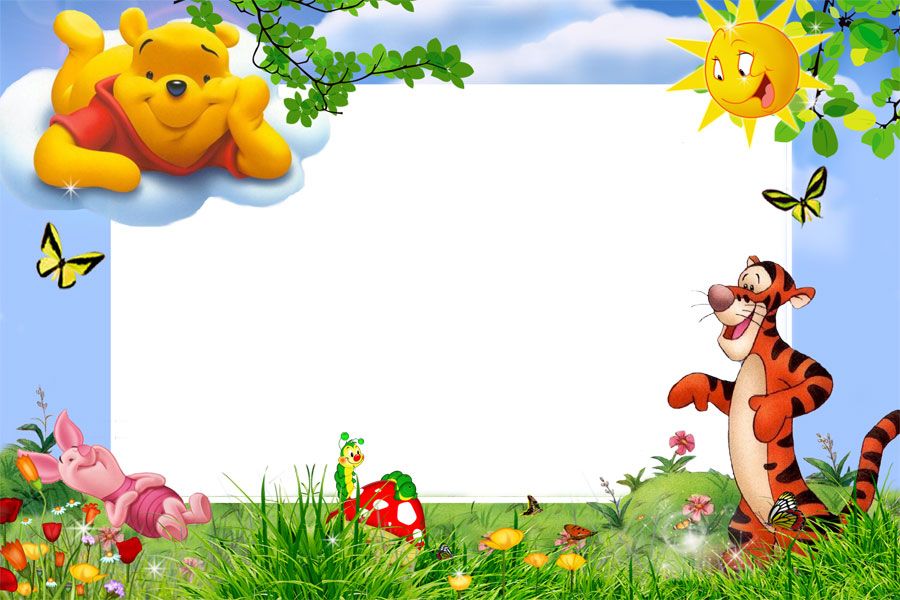 Государственное учреждение образования«Средняя школа № 10 г. Бобруйска»ПОЧЕТНАЯ ГРАМОТАНАГРАЖДАЕТСЯ                 ________________________________________ЗА АКТИВНОЕ УЧАСТИЕ В ЖИЗНИ ШКОЛЬНОГО ЛАГЕРЯ «СОЛНЫШКО»        НАЧАЛЬНИК ЛАГЕРЯ _____________________/________/          СТАРШИЙ ВОСПИТАТЕЛЬ_________________/________/2012/2013 уч. год